Free State Riding Club2021 English Division Sponsor FormTiny Tots Puddle Jumpers Mini Stirrup Novice Rider Open W/T Open W/T or C Open W/T/CConformationOTTBBaby Green Green Horse Schooling Hunter Working Hunter Sponsor: Please circle your selection from the above division list. Highlighted divisions have current sponsors. We will do our best to give you your choice. Please provide all banners, posters, signage or merchandise to the below address or on the day of an event.Champion - $100 		Reserve Champion - $50 Champion & Reserve - $125We accept division sponsors at any time during the year. Sponsor Name:  ___________________________________________________ Address:__________________________________________________________ Daytime Phone#: ___________________ Email: ___________________________ Please return to : FSRC c/o Belinda Johnson 8500 Lloyd Station Road Bowie, MD 20715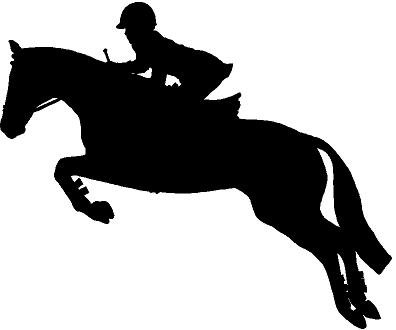 